  Программа развития комплементарной образовательной средыИнтеграционные процессы являются характерной особенностью современного общества.  Теоретико-методологическое обоснование комплементарности образовательной среды связано с результатом интеграционных процессов в образования и взаимодополняемости, взаимосоответствия всех её компонентов. Развитие комплементарной образовательной среды лицея связано с содержанием четырех междисциплинарных программ, программой воспитания и социализацией обучающихся, программой внеурочной деятельности, материально-техническим обеспечением, укладом лицея, профессионализмом учителей, сетевым взаимодействием, сотрудничеством с родителями. Перечисленные модули тесно взаимосвязаны между собой и дополняют друг друга.Цель программы: Создание и реализация возможностей комплементарной образовательной среды для формирования универсальных учебных действий, достижения личностных, предметных и метопредметных результатов.Комплементарная образовательная среда позволяет обеспечить решение ряда проблем - создать условия для достижения обучающимися уровня образованности, отвечающего требованиям ФГОС и соответствующего вызовам времени (ссылка на достижения )- развивать междисциплинарную интеграцию, работать в режиме 4 междисциплинарных программ; (ссылка на программы, клубы, практики, сценарии уроков) - расширить культурно-образовательные и социально-воспитательные возможности школы (программа воспитания и социализации личности)- развивать интеграционные процессы в системе образования, в том числе, через формирование ИКТ – компетентности у обучающихся (ссылка на программы ИКТ, УУД, основы учебно-исследовательской и проектной деятельности): - создать взаимодействие и взаимодополняемость, взаимозависимость образовательных компонентов урочно-внеурочной деятельной (ссылка – программа Достижение метапредметных результатов. 4 междисциплинарные программы.)- оптимизировать учебный процесс за счет взаимодействия; комплементарнность компонентов образовательной среды.- развивать профессиональную компетентность учителей (ссылка на приложение достижения учителей- публикации)- расширять образовательное пространство через сетевое взаимодействие, проектную и исследовательскую деятельность (проекты исследования,клубы, практики)          Принцип комплементарности взаимодействия компонентов образовательного процесса выражается в достижении единства целей, аналогичном влиянии на мотивацию познания и достижения поставленных задач, согласованности, комплементарности образовательных программ, достижении конечного результата. Комплементарность является ключом к открытию знаний, условий формирования УУД и достижения личностных, предметных и метапредметных результатов. Этот «ключ» состоит из  граней, каждая из которых в образовательно-воспитательном процессе играет определенную роль, но только в системный подход позволяет «ключу» открыть интерактивное междисциплинарное образовательное пространство. Систематизирующим фактором является комплементарность. (см.схему №1)В этом случае важна четкая функция администрации как координирующего органа, речь идет об интегративно-матричной модели управлении.Данная модель способствует межпредметной интеграции, развитию индивидуальных форм образования, проектной и исследовательской деятельности, эмоциональному нормативно-поведенческому развитию личности. Учитель выступает в роли учителя-предметника и учителя наставника.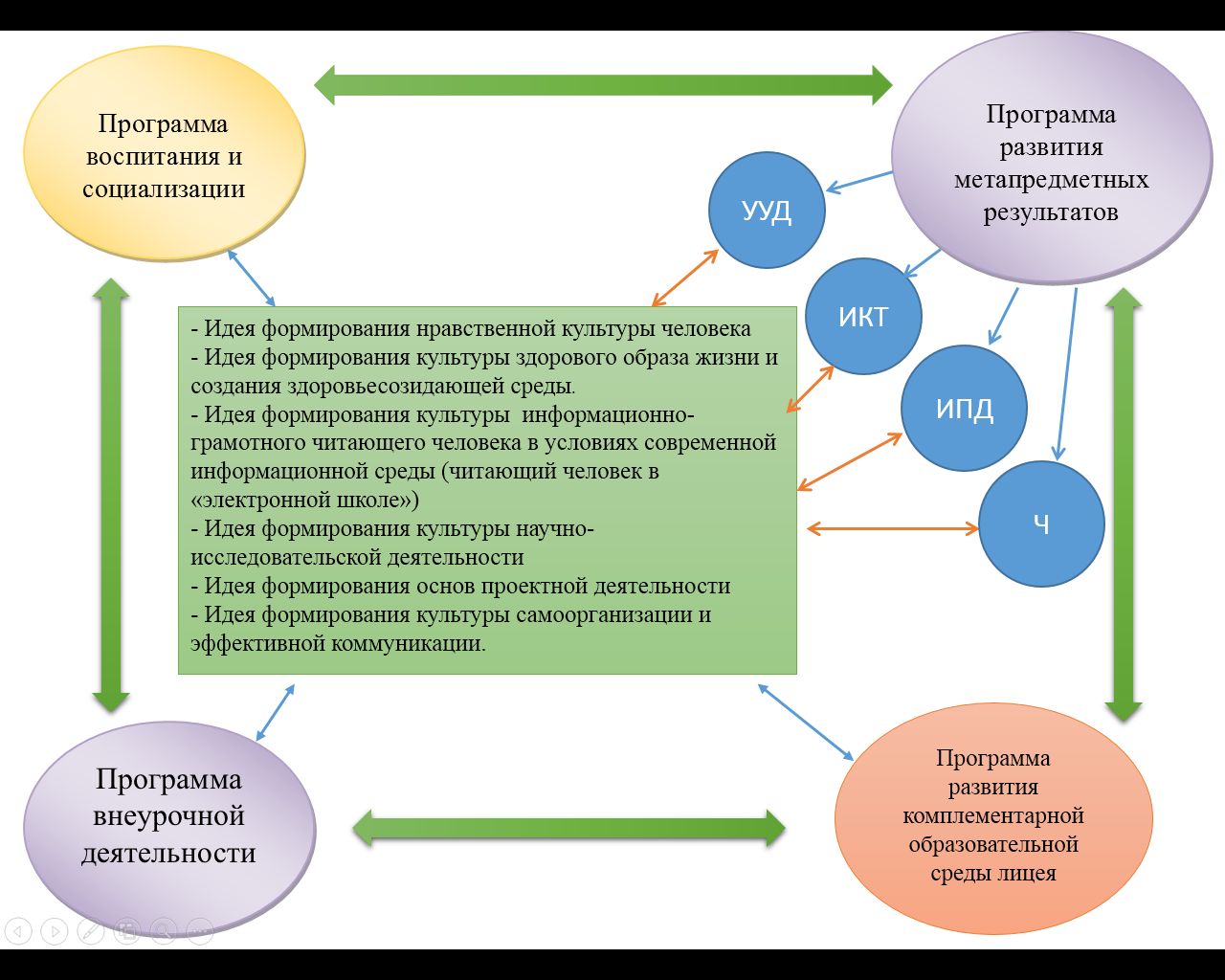 Схема №1 Фрагменты и идеи программы развития комплементарной образовательной среды  Предполагаемый результат:Оптимизация образовательногшо процесса Создание условий для продуктивной деятельности для обучающихся и учителейРазвитие культурно-образовательных и социально-воспитательных возможностей лицеяСоздание интегративного образовательного процессаРазвитие ситевого взаимодействия с социальными партнерамиФормирование универсальных учебных действий и достижения предметных, личностных, метопредметных результатов и компитентностей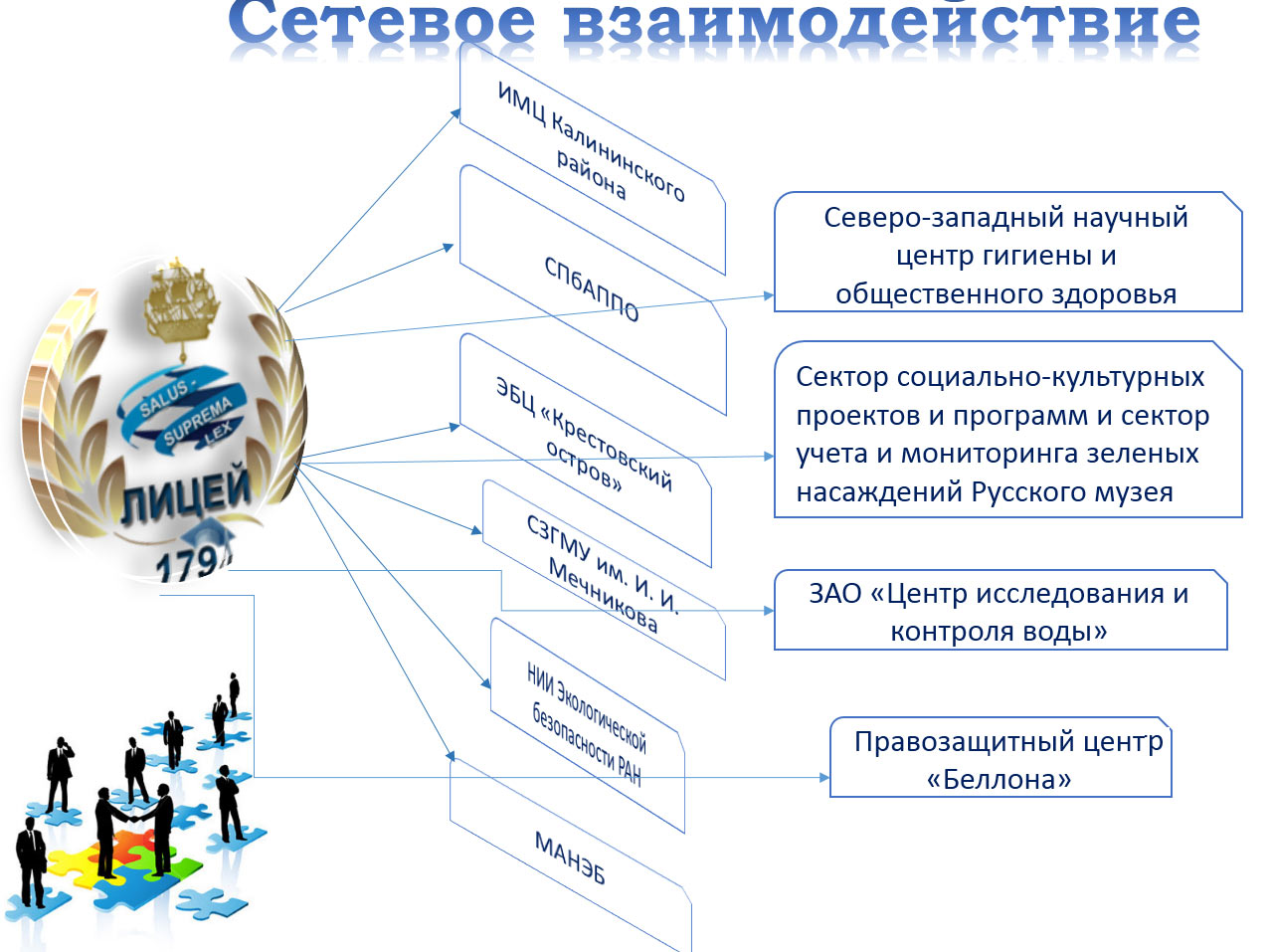 Схема№2  Сетевое взаимодействие